                    QUESTIONNAIRE                                      for evaluation of volume and complexity of audit                                                   of the financial statements for 2018.GENERAL INFORMATIONCompany name: 	 			Registered seat: 	 						Main activity (please describe): 	 				                		VAT no.:                                          ID no.:  		Company size:    (1) large   (2) medium  (3) small   (4) micro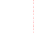 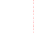 Legal form:         (1) AD   (2) DOO   (3) DP   (4) JP   (5) Other	If the company is Public – at which market there are shares:  (1) MTP   (2) Open market   (3) ListingDoes the company have subsidiaries:                                  (1) Yes  (2) No	Is the company part of the consolidation group:                  (1) Yes  (2) No	Is there a need for an audit of consolidation package:         (1) Yes  (2) No	Number of organizational units between which turnover is performed: 	                                   Is there an organized internal control or internal audit:        (1) Yes  (2) NoName of the accounting software in use:  ___________________________________________Does the software enable data export to Excel format:        (1) Yes  (2) NoHas the company had an audit of the previous year:            (1) Yes  (2) NoName of the audit company: 		                                                                                        What was the Auditor`s opinion:  (1) positive  (2) with reserve  (3) negative  (4) disclaimer of opinionIf the bookkeeping is performed externally – name of the agency:    ___________________________________________Is there a need for an Auditor`s report to be delivered in English:  (1) Yes  (2) No  (3) Yes – only opinion and balanceINCOME AND EXPENSES	    000 din.	                           000 din.NUMBER OF ITEMS PROPERTY AND TRANSACTIONS Projection of increase (decrease) of business activities 2018. in relation to 2017.  __________ %Responsible person: ___________________________________________ Function:                                                                           Phone. __________________________ E-mail:  	 	                  www: 		                                                 NUMBER OF EMPLOYEES1.	In the company1.	In the accounting dpt.   ASSETS AND CAPITAL000 din.000 din.1. Non-current assets1.    Capital2. Current assets2.    Long-term obligations3.    Short-term obligations    Business equity   Business liabilities1.	Operating incomes1.	Operating expenses2.	Financial incomes2.	Financial expenses3.	Other incomes3.	Other expenses            Total incomes   Total expenses1.	Number of fixed asstes4. Number of incoming invoices                                                             2.	Number of buyers5. Number of outgoing invoices	                                         3.	Number of suppliers6. Number of changes in general ledger	                                         